       FICHE PRATIQUE [Votre logo]« A retenir »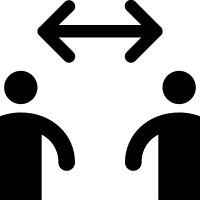 Les gestes barrières et les mesures de distanciation physique sont indispensables pour se protéger de la maladie.
Le port du masque est rendu obligatoire.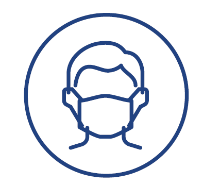 (Il est indispensable dès lors qu’au moins deux personnes sont présentes de manière prolongée dans un même lieu : bureaux, salles de réunions, réunions de chantier, accueil du public, véhicules de service). Le port du masque doit être rappelé dans vos invitations et obligatoire durant les réunions.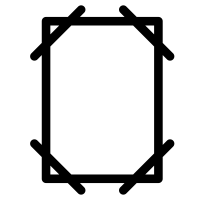 L’affichage et la visualisation répétitive sont très importants pour permettre l’information et le maintien des gestes protecteurs sur la durée.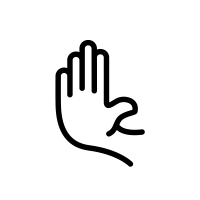 Les gestes barrières doivent être appliqués même avec le port du masque.
Le port de bijoux (montres, bagues) ou de vernis à ongles est déconseillé car il peut être porteur de virus malgré le lavage de mains.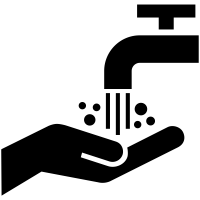 Le lavage des mains doit s’effectuer plusieurs fois par jour. Il faut éviter de toucher son visage avec des mains non lavées.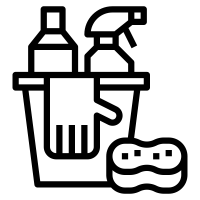 Le sens de nettoyage est du plus propre au plus sale (pour ne pas propager la contamination).Prévoir deux poches de transport - par jour - pour les masques : une pour transporter les masques propres, l’autre pour transporter les masques qui ont été utilisés au cours de la journée 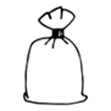 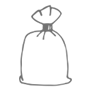 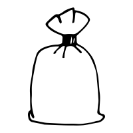 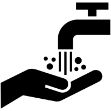 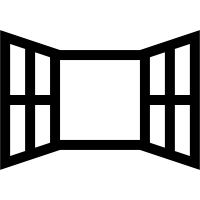 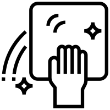 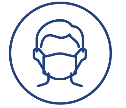 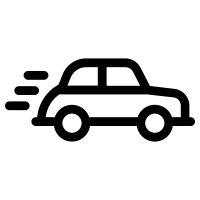 